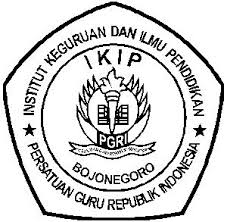  PERNYATAANBERSEDIA MENJADI KOORDINATOR DESA KULIAH KERJA MAHASISWAIKIP PGRI BOJONEGOROTAHUN 2017Yang bertanda tangan di bawah ini:Nama			:……………………………………………………………………………………………………NIM			:……………………………………………………………………………………………………Program Studi		:……………………………………………………………………………………………………No. HP/ WA		:……………………………………………………………………………………………………Dengan ini menyatakan bahwa saya bersedia untuk menjadi Kordinator Desa (KORDES) pada kegiatan Kuliah Kerja Mahasiswa (KKM) IKIP PGRI Bojonegoro tahun 2017 di Kecamatan Kanor Kabupaten Bojonegoro. Setelah memahami tugas, wewenang, dan tanggung jawab sebagai Kordes, saya bersedia mengikuti prosedur dan melaksanakan tugas yang telah ditetapkan oleh Panitia KKM.Demikian pernyataan ini saya buat dengan sebenar-benarnya dan apabila di kemudian hari saya tidak mengikuti semua prosedur dan tidak melaksanakan tugas yang ditetapkan oleh Panitia KKM, maka saya bersedia untuk didiskualifikasi dari jabatan kordes.Bojonegoro,Yang membuat pernyataan,(................................................)TUGAS, WEWENANG DAN TANGGUNG JAWABKORDINATOR DESA (KORDES)Memimpin, mengkoordinasikan dan mengendalikan organisasi dalam pelaksanaan seluruh kegiatan KKM di wilayahnya.Memonitor situasi kegiatan KKM dan kondisi anggota kelompoknya di lokasi KKM.Mengabsen anggota kelompoknya.Mencatat semua kegiatan yang dilakukan.Menyerahkan Rekapitulasi Uraian Kegiatan, Rekapitulasi Penggunaan Dana Kegiatan, Absensi, dan Nilai Anggota kepada panitia KKM.Membuat laporan akhir kegiatan.Menyerahkan laporan akhir kegiatan kepada pembimbing KKM.Melakukan penilaian terhadap anggota kelompoknya.Panitia KKM 2017